Pages 17-18 : « J’étais arrivé au terme […] dans le secret de notre amour. »Haoua commence l’école et est soutenue par l’oncle chez qui elle vit, et le narrateur, qui lui envoie tout l’argent qu’il gagne.Mise en route : Inviter les apprenants à parler des avantages et des inconvénients de l’école.            Regardez les images ci-dessous et commentez.                             L’école dans le monde d’aujourd’hui : OUI ou NON ? Pourquoi/ pas ?       OU      ?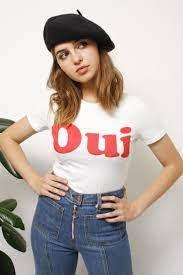 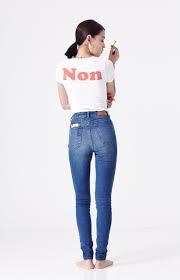 Pistes de corrections : Discussion généraleLes avantages et inconvénients de l’école.  – Réponses ouvertes. Piste de corrections Activité 1 – Les personnages – Haoua Corrigé  1. Qui a donné des cours à Haoua ?  2. L’Oncle Mota s’étonne parce que : 3. Comment savons-nous qu’elle a beaucoup de potentiel académique ? Citez l’extrait du texte qui convient. NOTE : Citez SEULEMENT SIX MOTS CONSÉCUTIFS du texte.  🡪 sache aussi bien lire et écrire 4. Selon le contexte, pourquoi elle « n’a jamais franchi la cour de récréation » ? Expliquez en vos propres mots.Parce que, dans son village et dans sa culture, les filles étaient destinées à devenir femme au foyer, à s’occuper de leur famille. Haoua n’était pas destinée à être éduquée ou même à avoir une profession.  Le narrateur 5. Combien de temps le narrateur a-t-il passé chez son oncle ?  6. VRAI ou FAUX ? Cochez la bonne option et citez l’extrait qui convient, du texte. Activité 2 – LexiqueAnalysez le lexique utilisé.Associez les mots de la colonne de gauche à leur définition/ synonyme. Fiche réalisée par:
MARTINE DE MAROUSSEM, MichaelhouseBENOÎT RINCÉ, UJ - Stagiaire Haoua, la fugitive PROTASIUSFICHE ENSEIGNANTNiveau A2/B1Partie n°12 – Etat des lieux de la nouvelle situation pour Haoua et le narrateur. Partie n°12 – Etat des lieux de la nouvelle situation pour Haoua et le narrateur. Objectifs principaux de la fiche - Faire découvrir les personnages ; résumer les points principaux de cette partie. Objectifs linguistiquesÉtude du lexique afin de pouvoir approfondir la compréhension du texte.Aller à l’école ne garantit pas le succès professionnel.Une éducation peut toujours ouvrir plus de portes L’école n’a pas d’avantages…L’école permet de développer des connections/ des liens à long terme.……L’Oncle Mota Le narrateur  X L’école du villageHaoua n’aime pas apprendre. Haoua n’est pas une bonne élève. Haoua est une excellente élève.    X Trois jours     X Trois semainesTrois moisVRAIFAUXLe narrateur se sent rassuré du futur de Haoua. CITATION : « Je savais qu’elle allait s’en sortir »     X  La vie du narrateur a changé quand il est rentré de vacances. CITATION : « Je poursuivais mes routines quotidiennes »      X Au terme L’escapade 2. La fredaineB.  Je continuais3.  Je poursuivaisC. A la fin 4. Franchi  D. était surpris 5. S’étonnaitE. Economiser 6. ThésauriserF. Traversé 7. Au demeurant G. En y réfléchissant   1. C 2. A3. B 4. F5. D 6. E7. G 